Titre du projet Stratégie de recherche SportDiscus (Interface, EBSCO)Date de consultation de la base de données : Note : 1. Les opérateurs de liaison dans l’encadré sont traités à l’aide de l’historique de recherche de la base de données. Cocher les recherches que vous voulez jumeler ensemble.          2.  Avec SportDiscus, il est possible d’utiliser la troncature sur chaque terme d’une expression simultanément avec les guillemets anglais (ex. "visual* impair*‟). Titre du projet Stratégie de recherche Physical Education Index (Interface, PROQUEST)Date de consultation de la base de données : Note : 1. Les opérateurs de liaison dans l’encadré sont traités à l’aide de l’historique de recherche de la base de données. Inscrire manuellement les numéros des recherches que vous voulez jumeler ensemble et inscrire l’opérateur de liaison approprié en lettre MAJUSCULE.          2.  Avec Physical Education Index, il est possible d’utiliser la troncature sur chaque terme d’une expression simultanément avec les guillemets anglais (ex. "visual* impair*‟). Titre du projet Stratégie de recherche PsycInfo (Interface, APA)-PsychologieDate de consultation de la base de données : Note : 1. Les opérateurs de liaison dans l’encadré sont traités à l’aide de l’historique de recherche de la base de données. Cocher les recherches que vous voulez jumeler ensemble. Noter que les recherches ne sont pas numérotées.          2.  Avec PSYCINFO, il est possible d’utiliser la troncature sur chaque terme d’une expression simultanément avec les guillemets anglais (ex. "visual impair*‟). 3.  Lorsque vous lancer votre recherche dans le thésaurus, vous devez sélectionner le champ index terms.4. Pour cibler une ou des catégories d’âge, utiliser un filtre (voir image ci-dessous) 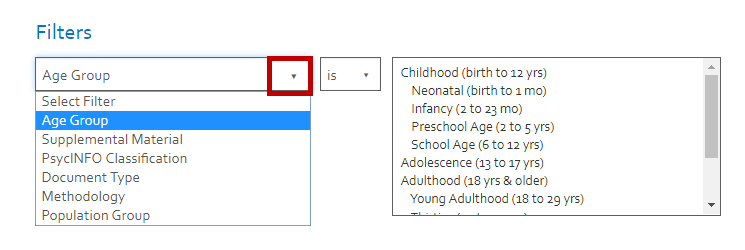 Titre du projet Stratégie de recherche ERIC (Interface, EBSCO)Date de consultation de la base de données : Note : 1. Les opérateurs de liaison dans l’encadré sont traités à l’aide de l’historique de recherche de la base de données. Cocher les recherches que vous voulez jumeler ensemble.          2.  Avec ERIC, il est possible d’utiliser la troncature sur chaque terme d’une expression simultanément avec les guillemets anglais (ex. "visual* impair*‟). Titre du projet Stratégie de recherche EDUCATION SOURCE (Interface, EBSCO)Date de consultation de la base de données : Note : 1. Les opérateurs de liaison dans l’encadré sont traités à l’aide de l’historique de recherche de la base de données. Cocher les recherches que vous voulez jumeler ensemble.          2.  Avec EDUCATION SOURCE, il est possible d’utiliser la troncature sur chaque terme d’une expression simultanément avec les guillemets anglais (ex. "visual* impair*‟). Titre du projetStratégie de recherche PubMed (Interface, National medical library (NML))-SantéDate de consultation de la base de données : Note : 1. Les opérateurs de liaison dans l’encadré sont traités à partir de l’historique de recherche de la base de données. Inscrire manuellement les numéros des recherches que vous désirez jumeler dans « Builder ».  Ceci facilite la lecture des résultats de recherche.          2.  Avec PUBMED, la troncature est utilisée uniquement sur le dernier terme d’une expression (ex. visual impair* OR visually impair*). 3. Ne pas mette de guillemets anglais, si vous avez sélectionné un champ de recherche.Titre du projet Stratégie de recherche CINAHL (Interface, EBSCO)- SantéDate de consultation de la base de données : Note : 1. Les opérateurs de liaison dans l’encadré sont traités à partir de l’historique de recherche de la base de données. Cocher les recherches que vous voulez jumeler ensemble.          2.  Avec CINAHL, il est possible d’utiliser la troncature sur chaque terme d’une expression simultanément avec les guillemets anglais (ex. "visual* impair*"). Titre du projet Stratégie de recherche Embase (Elsevier)-SantéDate de consultation de la base de données : Note : 1. Les opérateurs de liaison dans l’encadré   sont traités à partir de l’historique de recherche de la base de données. Cocher les recherches que vous voulez jumeler ensemble.  2.  Avec Embase, il est possible d’utiliser la troncature sur chaque terme d’une expression simultanément avec les guillemets anglais (ex. "visual* impair*").Titre du projet Stratégie de recherche Web of Science (Clarivate)- Multidisciplinaire Note : Cette base de données ne possède pas d’outil de recherche tel qu’un thésaurus ou un index. 	TOPIC, cherche simultanément dans le titre, le résumé et les mots-clés de l’auteur ainsi que les mots-clés de la base de données.Date de consultation de la base de données :           1.  Avec WEB OF SCIENCE, il est possible d’utiliser la troncature sur chaque terme d’une expression simultanément avec les guillemets anglais (ex. "visual* impair*").2.  Si vous ne mettez pas de guillemets sur une expression, la base de données va traiter vos termes dans n’importe quel ordre.Meilleures pratiques pour la recherche documentaire dans le cadre de la production d’une revue systématiqueConseilsRecherche en vocabulaire libre (mots-clés)Inscrire les symboles appropriés aux mots-clés selon la bases de données. ( *, "  ", …)Sélectionner les champs de recherche : titre et résumé.Recherche en vocabulaire contrôlé (thésaurus)Inscrire vos termes avec les codes spécifiques à la base de données que vous interrogez.Opérateurs de liaisonPlacer les opérateurs de liaison (booléens) entre les synonymes (ou/or).Placer les opérateurs de liaison (booléens) entre les Concepts (et/and, sauf/not).Utiliser l’historique de rechercheCombiner les techniques de recherche (mots-clés / thésaurus) avec l’opérateur de liaison (OU/OR) pour chacun de vos concepts.  Combiner les résultats des concepts entre eux avec l’opérateur de liaison ET/ANDConcept 11Mots clés[TI],[AB]Concept 12Thesaurus[DE]Concept 13N/AS1  OR     S2Utiliser l’historique de recherche pour combiner le conceptConcept 24Mots clés[TI],[AB]Concept 25Thesaurus[DE]Concept 26N/AS4   OR    S5Utiliser l’historique de recherche pour combiner le conceptConcept 37Mots clés[TI],[AB]Concept 38Thesaurus[DE]Concept 39N/AS7   OR   S8Utiliser l’historique de recherche pour combiner le conceptRecherche  finale N/AS3 AND S6 AND S9 Utiliser l’historique de recherche pour combiner les différents conceptsRecherche  finale N/ARésultats :Concept 11Mots clés[ti],[ab]Concept 12Thesaurus[MAINSUBJECT.EXACT]Concept 13N/AS1  OR     S2Utiliser l’historique de recherche pour combiner le conceptConcept 24Mots clés[ti],[ab]Concept 25Thesaurus[MAINSUBJECT.EXACT]Concept 26N/AS4   OR    S5Utiliser l’historique de recherche pour combiner le conceptConcept 37Mots clés[ti],[ab]Concept 38Thesaurus[MAINSUBJECT.EXACT]Concept 39N/AS7   OR   S8Utiliser l’historique de recherche pour combiner le conceptRecherche  finale N/AS3 AND S6 AND S9 Utiliser l’historique de recherche pour combiner les différents conceptsRecherche  finale N/ARésultats :Concept 11Mots clés[TI],[AB]Concept 12ThesaurusAPA thesaurusConcept 13N/A1    OR    2  Utiliser l’historique de recherche pour combiner le conceptConcept 24Mots clés[TI],[AB]Concept 25ThesaurusAPA thesaurusConcept 26N/A4    OR    5  Utiliser l’historique de recherche pour combiner le conceptConcept 37Mots clés[TI],[AB]Concept 38ThesaurusAPA thesaurusConcept 39N/A7    OR    8 Utiliser l’historique de recherche pour combiner le conceptRecherche  finale N/A  3 AND 6 AND  9 Utiliser l’historique de recherche pour combiner les différents conceptsRecherche  finale N/ARésultats :Concept 11Mots clés[TI],[AB]Concept 12Thesaurus[DE]Concept 13N/AS1  OR     S2 Utiliser l’historique de recherche pour combiner le conceptConcept 24Mots clés[TI],[AB]Concept 25Thesaurus[DE]Concept 26N/AS4   OR    S5Utiliser l’historique de recherche pour combiner le conceptConcept 37Mots clés[TI],[AB]Concept 38Thesaurus[DE]Concept 39N/AS7   OR   S8Utiliser l’historique de recherche pour combiner le conceptRecherche  finale N/AS3 AND S6 AND S9 Utiliser l’historique de recherche pour combiner les différents conceptsRecherche  finale N/ARésultats :Concept 11Mots clés[TI],[AB]Concept 12Thesaurus[DE]Concept 13N/AS1  OR     S2Utiliser l’historique de recherche pour combiner le conceptConcept 24Mots clés[TI],[AB]Concept 25Thesaurus[DE]Concept 26N/AS4   OR    S5Utiliser l’historique de recherche pour combiner le conceptConcept 37Mots clés[TI],[AB]Concept 38Thesaurus[DE]Concept 39N/AS7   OR   S8Utiliser l’historique de recherche pour combiner le conceptRecherche  finale N/A  S3 AND S6 AND S9 Utiliser l’historique de recherche pour combiner les différents conceptsRecherche  finale N/ARésultats :Concept 11Mots clés[TI/AB]Concept 12Thesaurus[MESH]Concept 13N/A#1 OR  #2Inscrire manuellement les numéros des recherches dans « Builder »que vous désirez jumeler Concept 24Mots clés[TI/AB]Concept 25Thesaurus[MESH]Concept 26N/A#4   OR   #5Inscrire manuellement les numéros des recherches dans « Builder »que vous désirez jumelerConcept 37Mots clés[TI/AB]Concept 38Thesaurus[MESH]Concept 39N/A#7   OR     8Inscrire manuellement les numéros des recherches dans « Builder »que vous désirez jumelerRecherche  finale N/A  #3 AND #6 AND #9 Inscrire manuellement les numéros des recherches dans « Builder » que vous désirez jumelerRecherche  finale N/ARésultats :Concept 11Mots clés[TI],[AB]Concept 12Thesaurus[MH]Concept 13N/AS1  OR    S2Utiliser l’historique de recherche pour combiner le concept Concept 24Mots clés[TI],[AB]Concept 25Thesaurus[MH]Concept 26N/AS4 OR    S5Utiliser l’historique de recherche pour combiner le conceptConcept 37Mots clés[TI],[AB]Concept 38Thesaurus[MH]Concept 39N/AS7 OR  S8Utiliser l’historique de recherche pour combiner le conceptRecherche  finale N/AS3 AND S6  AND S9 Utiliser l’historique de recherche pour combiner les différents conceptsRecherche  finale N/ARésultats :  Concept 11Mots clés[ti.,ab.]Concept 12Thesaurus[Emtree]Concept 13N/A#1 OR #2Utiliser l’historique de recherche pour combiner le conceptConcept 24Mots clés[ti.,ab.]Concept 25Thesaurus[Emtree]Concept 26N/A#4   OR   #5Utiliser l’historique de recherche pour combiner le conceptConcept 37Mots clés[ti.,ab.]Concept 38Thesaurus[Emtree]Concept 39N/A#7   OR     8Utiliser l’historique de recherche pour combiner le conceptRecherche  finale N/A  #3 AND #6 AND #9 Utiliser l’historique de recherche pour combiner les différents conceptsRecherche  finale N/ARésultats :Concept 11Mots clés[Topic]Concept 1ThesaurusConcept 22Mots clés[Topic]Concept 2ThesaurusConcept 33Mots clés[Topic]Concept 3ThesaurusRecherche  finale N/A#1 AND #2 AND #3Utiliser l’historique de recherche pour combiner les différents conceptsRecherche  finale N/ARésultats :